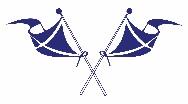 Whangarei Cruising Club Inc.Nomination for Membership2020/21First Name/s: _____________________________________________________       Family Name: _____________________________________________Postal Address: ______________________________________________________________________________________________________________________________________  Date of Birth: ______________________________________________________Contact Phone No:______________________________Spouse/Partner’s Name: _____________________________________________ Email: ___________________________________________________(FAMILY members only) Child :  (Name)             					           (Age)  Child:  (Name)                                                                                                             (Age) Child:  (Name)                                                                                                             (Age) Membership Type Requested                                                   Annual FeesFamily                                                                    	                      385.00 											            		Individual       					    289.00                  Family, Individual and Country are classed as full                                                                                                          Members.Country (residence 50km + from Kissing Point)                                193.00                                Crew                                                                                                       97.00                                  Associate (financial member of another yacht club)                              97.00                    The membership year is from 1 October- 30 September              Junior                                                                                                      58.00                     If joining after 31 December, ¾, ½, and ¼ year subscription             Social                                                                                                      47.00                     available on application.             Waka Ama						     47.00*Parua Bay Compound Fee                                                                    400.00                                Club Key Deposit                                                                                   50.00                                  Boat Details (Please circle)                    Keelboat                 *Trailer sailer                   Launch                   Centreboard            	 Powered trailer boat Design: _______________________________________________                Sail/Reg No:  _____________      Boat Name: ___________________________________      *Parua Bay Compound Park required:   Y/N 			Length OA:                              	Insurer:________________________________________			I agree to abide by the rules of the Whangarei Cruising Club Inc. as set out in the Club Constitution and Bylaws. Information provided in this application form will be shared with Yachting NZ for the purpose of meeting this club’s affiliation requirements to the national body. Neither this club nor Yachting NZ will share your information with any other organisation.  You may access and correct personal information stated herein by contacting the Club office at 212 Riverside Dr Whangarei or via email wccinc@xtra.co.nz _______________________________________________________________________________________________________________________________________ Your signature: __________________________________________________   Date: _________________________________________________________________ Proposed (print name):____________________________________________   Signature:______________________________________________________________ Seconded (print name): ___________________________________________   Signature:______________________________________________________________Office Use Only.   Fee Paid: $                 Receipt No:                       QB Entered:                     Email Entered:                 Membership No: 